Titre du projet : ……………………………………Référence du projet : ……………………………Porteur de projet : ……………………………….Date début du projet : ……….Date fin du projet :……………..Dernière période de rapportage : …………… - ………………….Date d’envoi à l’AwC :Date de réception à l’AwAC :Checklist des documents transmis par le porteur du projet :  Signature porteur de projet : Fiche synthétique du projet : Spécifier ici les objectifs, résultats et activités tels qu’ils apparaissent dans le projet détaillé approuvé (version initiale ou version modifiée approuvée par l’AwAC)  Evolution du contexte externe Spécifier ici les évolutions de contexte environnemental, politique ou économique ayant eu lieu pendant cette dernière période de rapportage et indépendants du projet, mais ayant une influence directe ou indirecte sur la réalisation des activités du projet ou l’atteinte de ses résultats Evolution du contexte interne Spécifier ici les évolutions de contexte interne ayant eu lieu pendant cette dernière période de rapportage (concernant le porteur de projet ou ses partenaires, le fonctionnement ou la composition du Comité de Suivi, les relations institutionnelles entre ces divers acteurs). Quelles sont les conséquences de ces évolutions sur la réalisation des activités du projet ou l’atteinte de ses résultats ? Prise en compte des conditionnalités (obligatoires) indiquées par le bailleur AwAC Colonne 1 : reprendre toutes les conditionnalités indiquées par l’AwAC dans son rapport d’analyse portant sur la ou les périodes précédentes (ou indiquées en clôture du processus d’approbation du projet).Colonne 3 : Fournir des éléments descriptifs et justificatifs de la prise en compte des conditionnalités et de l’éventuel effet de cette prise en compte sur la réalisation du projet, le budget ou l’atteinte des résultats. Prise en compte des recommandations émises par le bailleur AwAC Colonne 1 : reprendre toutes les recommandations indiquées par l’AwAC dans son rapport d’analyse portant sur la ou les périodes précédentes (ou indiquées en clôture du processus d’approbation du projet).Colonne 3 : Fournir des éléments descriptifs et justificatifs de la prise en compte des recommandations et de l’éventuel effet de cette prise en compte sur la réalisation du projet, le budget ou l’atteinte des résultats. Appréciation de l’avancée des résultats Remplir un tableau par résultat (3 parties pour chaque tableau).Partie 1 : Cadre de mesure des indicateurs  Colonne 1 et 2: reprendre les IOV et les valeurs de base et finale tels qu’ils apparaissent dans le projet détaillé approuvé. Colonne 5 : préciser la ou les valeurs mesurées de l’IOV à la clôture du projet. Partie 2 : Appréciation du degré de réalisation des activités principales durant la dernière période de rapportage (ce tableau se base sur et complète le tableau déjà introduit dans le cadre du rapport de la période précédente. Il reprend ici l’ensemble des activités principales réalisées la dernière période de rapportage, ainsi que l’avancée des IOV de façon à permettre une analyse stratégique). Colonne 1 : les activités principales (ne pas détailler les sous activités) initialement prévues pour l’année écoulée Rajouter les éventuelles activités importantes qui ont été réalisées pendant la période bien que n’ayant pas été initialement prévues. Colonne 3-4 : préciser si ces activités ont été réalisées au semestre 1(sont reprises alors du rapport semestriel de la période précédente) ou au semestre 2 (cocher la/les colonnes correspondantes)Colonne 5 : Justifier les éventuelles évolutions /modifications significatives par rapport à ce qui était initialement   planifié ; donner éventuellement quelques éléments significatifs de description de l’activité. Partie 3 : Synthèse : appréciation globale : pour chaque résultat, apprécier de façon globale son avancée : 1/au cours de la dernière période écoulée ; ainsi que sa contribution à l’objectif du projet. 2/ par rapport au projet dans sa globalitéappréciation des conditions de durabilité des résultats, c'est-à-dire les conditions mises en place de façon à ce que les effets positifs découlant de leur atteinte continuent à être générés après la fin du projet.  (permanence des effets positifs) Se baser pour cette appréciation sur   - la mesure des IOV   - les éléments de contexte interne ou externe  - la (non)réalisation d’activités principales. Ne pas répéter les informations déjà mentionnées au-dessus (parties 2 du tableau) mais y faire référence.   Mesure des IOV des objectifs spécifiquesRemplir le tableau suivant : Partie 1 : Cadre de mesure des indicateurs  Colonne 1, 2 et 3 : reprendre les IOV et les valeurs de base, cible finale tels qu’ils apparaissent dans le projet détaillé approuvé. Colonne 5 : préciser la ou les valeurs mesurées de l’IOV à la clôture du projet. Partie 2 : Commentaires : est ce que le projet a atteint l’objectif pour lequel il s’était responsabilisé ? Se baser pour cette appréciation sur   - la mesure des IOV  - les éléments de contexte interne ou externe  - la (non)atteinte des résultats. Ne pas répéter les informations déjà mentionnées au-dessus mais y faire référence.   Éléments de force et de réussite significatifs Sur la période écouléeSpécifier ici les réussites et éléments forts du projet pendant la période écoulée. Donner quelques éléments de description de ceux-ci. Ne pas répéter les informations contenues dans les tableaux décrivant les activités principales (point 4) mais y faire éventuellement  référence. Les réussites et éléments forts peuvent aborder les aspects suivants :     - Solution technique/organisationnelle pertinente et intéressante    - Procédure mise en place dans le cadre du projet : mode de gestion, de fonctionnement, de communication…    - Synergies et relations institutionnelles entre acteurs ou avec des acteurs pertinents hors projet    - Effets ou impacts non prévus initialement et positifs découlant des activités du projet Sur l’ensemble du projet Mentionner ici sans les décrire les éléments de force et de réussite significatifs qui devraient faire l’objet de capitalisation (en interne, en externe) Difficultés  rencontrées pendant la dernière période écouléeColonne 1 : Spécifier ici les difficultés rencontrées dans la réalisation des activités et la gestion du projet pendant la dernière période écoulée (ainsi que les solutions qui étaient encore présentées comme non résolues dans le rapport de la période précédente). Elles peuvent être de nature interne (liés aux acteurs ou directement aux activités du projet) ou externes (liés à des évolutions de contexte défavorables). Ne pas répéter les informations décrites ci-dessus (points 2, 3 et 4) mais y faire éventuellement référence. Colonne 2 : Préciser la façon dont le projet a traité la difficulté identifiée pendant la dernière période écoulée. Quelle est l’éventuelle solution qui a été apportée ? Quels effets cela a-t-il eu sur le projet ?Colonne 3 : Y a-t-il encore des éléments non résolus à la fin du projet ? Quelles en sont les conséquences pour le projet ?  Perspectives futures Décrire ici les éventuelles voies futures d’appui auprès du public cible ainsi que les stratégies éventuelles de continuité des relations institutionnelles entre partenaires.   Commentaires sur les tableaux financiers Commentaires sur la dernière période écoulée : Justifier ici les écarts et évolutions entre la planification budgétaire prévue pour la période écoulée (dernière planification budgétaire approuvée) et les dépenses effectivement réalisées. Appuyer cette justification sur la (non)réalisation des activités pendant la période, les difficultés rencontrées, les éléments d’évolution de contexte,… (se référer sans les répéter aux points ci-dessus du rapport). Pour rappel, toute modification des grandes rubriques (investissement, fonctionnement,…) de plus de 15 % entre ce qui était prévu (budget total) et ce qui a été effectivement dépensé a du faire l’objet d’une demande de modification significative. Commentaires sur l’ensemble du projet.Fournir ici :   - Une appréciation de l’adéquation des dépenses effectivement faites par rapport à la budgétisation initiale (tenant compte des éventuelles modifications significatives qui auraient eu lieu pendant cette période) par rapport à l’ensemble du budget. Y insérer d’éventuels commentaires sur le taux d’exécution du budget. Justifier les écarts.  - Une appréciation sur l’adéquation des dépenses effectivement faites par rapport à l’atteinte des résultats et aux activités réalisées sur l’ensemble du projetAppuyer cette justification sur la (non) atteinte de résultats, la (non)réalisation des activités pendant la période précédente, les difficultés rencontrées, les éléments d’évolution de contexte,… (se référer sans les répéter aux points ci-dessus du rapport).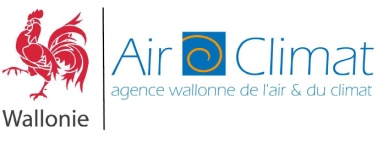 Règlement AwAC pour la mise en œuvre des projets Nord-SudAnnexe 10 : Modèle de rapport finalAnnexesPériode concernée/Date des documentsDisponible (cocher oui ou non)PV réunion semestrielle CLS, dont commentaire sur ce rapport d’activité finalApprobation du PV ou commentaires par les membres Demandes de modifications significativesRapport financier sur la dernière périodeDéclaration de créance finale (en vue de la libération de la garantie)Proposition d’affectation du matériel acquis par le projetDocument justifiant les avances de fonds (selon annexe 14 du règlement)Rapportage photos activités/resultants sur le terrainTitre:Objectif spécifique du projetRésultats du projetActivités principales par résultatConditionnalitésPrise en compte (oui/non)CommentairesRecommandationsPrise en compte (oui/non)CommentairesRésultat 1Résultat 1Valeur baseValeur baseValeur finale prévueValeur finale prévueValeur finale mesurée IOV 1IOV 1IOV 2IOV 2……Activités principales du R1Réalisé/non réalisé/en coursRéalisé/non réalisé/en coursActivité réalisée pendant cette période de rapportage Activité réalisée pendant cette période de rapportage Éléments de description et de justification des évolutions et modificationsÉléments de description et de justification des évolutions et modificationsActivité 1Activité 2…Synthèse : Appréciation du degré d’atteinte du résultat 1 :1/ au cours de la dernière période de rapportage2/ par rapport à l’ensemble du projetAppréciation des conditions de durabilité découlant de l’atteinte du résultatSynthèse : Appréciation du degré d’atteinte du résultat 1 :1/ au cours de la dernière période de rapportage2/ par rapport à l’ensemble du projetAppréciation des conditions de durabilité découlant de l’atteinte du résultatSynthèse : Appréciation du degré d’atteinte du résultat 1 :1/ au cours de la dernière période de rapportage2/ par rapport à l’ensemble du projetAppréciation des conditions de durabilité découlant de l’atteinte du résultatSynthèse : Appréciation du degré d’atteinte du résultat 1 :1/ au cours de la dernière période de rapportage2/ par rapport à l’ensemble du projetAppréciation des conditions de durabilité découlant de l’atteinte du résultatSynthèse : Appréciation du degré d’atteinte du résultat 1 :1/ au cours de la dernière période de rapportage2/ par rapport à l’ensemble du projetAppréciation des conditions de durabilité découlant de l’atteinte du résultatSynthèse : Appréciation du degré d’atteinte du résultat 1 :1/ au cours de la dernière période de rapportage2/ par rapport à l’ensemble du projetAppréciation des conditions de durabilité découlant de l’atteinte du résultatSynthèse : Appréciation du degré d’atteinte du résultat 1 :1/ au cours de la dernière période de rapportage2/ par rapport à l’ensemble du projetAppréciation des conditions de durabilité découlant de l’atteinte du résultatRésultat 2Résultat 2Valeur baseValeur finale prévueValeur finale prévueValeur finale prévueValeur finale mesurée IOV 1IOV 1IOV 2IOV 2……Activités principales du R2Activités principales du R2Réalisé/non réalisé /en coursRéalisé/non réalisé /en coursActivité réalisée pendant cette période de rapportage Éléments de description et de justification des évolutions et modificationsÉléments de description et de justification des évolutions et modificationsActivité 1Activité 2…Synthèse : Appréciation du degré d’atteinte du résultat 2 :1/ au cours de la dernière période de rapportage2/ par rapport à l’ensemble du projetAppréciation des conditions de durabilité découlant de l’atteinte du résultatSynthèse : Appréciation du degré d’atteinte du résultat 2 :1/ au cours de la dernière période de rapportage2/ par rapport à l’ensemble du projetAppréciation des conditions de durabilité découlant de l’atteinte du résultatSynthèse : Appréciation du degré d’atteinte du résultat 2 :1/ au cours de la dernière période de rapportage2/ par rapport à l’ensemble du projetAppréciation des conditions de durabilité découlant de l’atteinte du résultatSynthèse : Appréciation du degré d’atteinte du résultat 2 :1/ au cours de la dernière période de rapportage2/ par rapport à l’ensemble du projetAppréciation des conditions de durabilité découlant de l’atteinte du résultatSynthèse : Appréciation du degré d’atteinte du résultat 2 :1/ au cours de la dernière période de rapportage2/ par rapport à l’ensemble du projetAppréciation des conditions de durabilité découlant de l’atteinte du résultatSynthèse : Appréciation du degré d’atteinte du résultat 2 :1/ au cours de la dernière période de rapportage2/ par rapport à l’ensemble du projetAppréciation des conditions de durabilité découlant de l’atteinte du résultatSynthèse : Appréciation du degré d’atteinte du résultat 2 :1/ au cours de la dernière période de rapportage2/ par rapport à l’ensemble du projetAppréciation des conditions de durabilité découlant de l’atteinte du résultatRésultat 3Résultat 3Valeur baseValeur finale prévueValeur finale prévueValeur finale prévueValeur finale mesurée IOV 1IOV 1IOV 2IOV 2……Activités principales du R3Activités principales du R3Réalisé/non réalisé/en coursRéalisé/non réalisé/en coursActivité réalisée pendant cette période de rapportage Éléments de description et de justification des évolutions et modificationsÉléments de description et de justification des évolutions et modificationsActivité 1Activité 2…Synthèse : Appréciation du degré d’atteinte du résultat 3 :1/ au cours de la dernière période de rapportage2/ par rapport à l’ensemble du projetAppréciation des conditions de durabilité découlant de l’atteinte du résultatSynthèse : Appréciation du degré d’atteinte du résultat 3 :1/ au cours de la dernière période de rapportage2/ par rapport à l’ensemble du projetAppréciation des conditions de durabilité découlant de l’atteinte du résultatSynthèse : Appréciation du degré d’atteinte du résultat 3 :1/ au cours de la dernière période de rapportage2/ par rapport à l’ensemble du projetAppréciation des conditions de durabilité découlant de l’atteinte du résultatSynthèse : Appréciation du degré d’atteinte du résultat 3 :1/ au cours de la dernière période de rapportage2/ par rapport à l’ensemble du projetAppréciation des conditions de durabilité découlant de l’atteinte du résultatSynthèse : Appréciation du degré d’atteinte du résultat 3 :1/ au cours de la dernière période de rapportage2/ par rapport à l’ensemble du projetAppréciation des conditions de durabilité découlant de l’atteinte du résultatSynthèse : Appréciation du degré d’atteinte du résultat 3 :1/ au cours de la dernière période de rapportage2/ par rapport à l’ensemble du projetAppréciation des conditions de durabilité découlant de l’atteinte du résultatSynthèse : Appréciation du degré d’atteinte du résultat 3 :1/ au cours de la dernière période de rapportage2/ par rapport à l’ensemble du projetAppréciation des conditions de durabilité découlant de l’atteinte du résultatObjectif spécifiqueValeur baseValeur finale prévueValeur finale mesuréeResponsable de la mesureIOV 1IOV 2…Synthèse : Appréciation du degré d’atteinte de l’objectif du projet par rapport à l’ensemble du projetAppréciation des conditions de durabilité (permanence des effets positifs) découlant de l’atteinte de l’objectif :Synthèse : Appréciation du degré d’atteinte de l’objectif du projet par rapport à l’ensemble du projetAppréciation des conditions de durabilité (permanence des effets positifs) découlant de l’atteinte de l’objectif :Synthèse : Appréciation du degré d’atteinte de l’objectif du projet par rapport à l’ensemble du projetAppréciation des conditions de durabilité (permanence des effets positifs) découlant de l’atteinte de l’objectif :Synthèse : Appréciation du degré d’atteinte de l’objectif du projet par rapport à l’ensemble du projetAppréciation des conditions de durabilité (permanence des effets positifs) découlant de l’atteinte de l’objectif :Synthèse : Appréciation du degré d’atteinte de l’objectif du projet par rapport à l’ensemble du projetAppréciation des conditions de durabilité (permanence des effets positifs) découlant de l’atteinte de l’objectif :Synthèse : Appréciation du degré d’atteinte de l’objectif du projet par rapport à l’ensemble du projetAppréciation des conditions de durabilité (permanence des effets positifs) découlant de l’atteinte de l’objectif :DifficultésSolutions apportées et effet de celles-ci sur le projetEléments non résolus à la fin du projet. Quelles en sont les conséquences pour le projet ? 